Проект изменения зоны ПР-1 на зону ОД-1 Карты градостроительного зонирования территории Александро-Невского городского поселения Александро-Невского муниципального района Рязанской области в месте расположения  земельного участка с кадастровым номером 62:09:0010102:159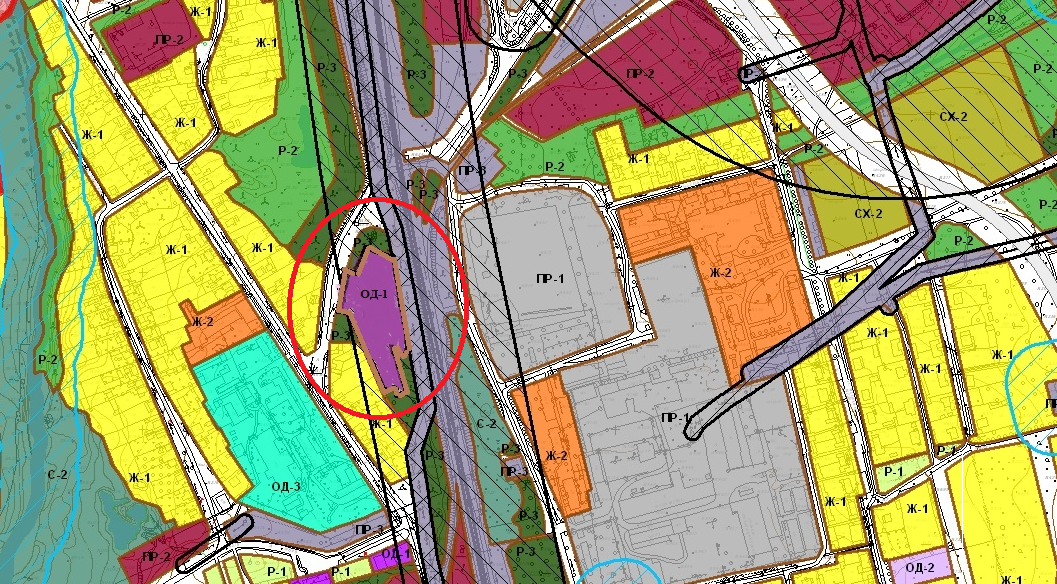 Глава Александро-Невского городского поселения                                                          Е.В. Блохина